Prénom : _______________________________			Date : _________________SEANCE N°4 L’AIRProblème poséPremière expérience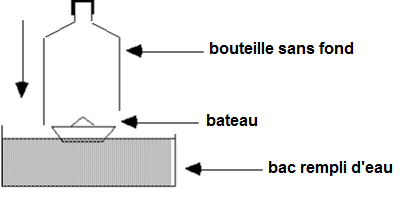 Que fera le bateau quand on enfonce la bouteille dans l’eau?Ce que je pense Nous expérimentonsJ’explique ce qui s’est passéLa conclusion de la classeNos observationsNotre dessin de l’expérience